AWDIT SGILIAUTASG: Cynllun Darllen blwyddyn 7SGIL ANGENRHEIDIOLPAM?PA MOR DDA?PA MOR DDA?PA MOR DDA?PA MOR DDA?PA MOR DDA?TYSTIOLAETHSUT I WELLA? HYFFORDDIANT?SGIL ANGENRHEIDIOLPAM?1Gwan2345 DaTYSTIOLAETHSUT I WELLA? HYFFORDDIANT?Darllen yn uchel o flaen dosbarthDangos fy mod yn hyderus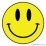 Dwi’n gwirfoddoli i ddarllen yn fy ngwersi Cymraeg & Saesneg ac wedi cymryd rhan yn y gwasanaeth ysgol.AmyneddgarEfallai bydd disgyblion yn cael trafferth darllen a bod angen amser i’w helpuWedi bod yn helpu adref gyda fy mrawd bach Gallu rheoli amser yn ddaBydd angen creu amserlen ar gyfer helpu y disgyblionFfeiliau ysgol ychydig yn anhrefnus a dwi ddim bob amser yn cwblhau gwaith cartref ar amserGofyn i fyn nhiwtor dosbarth am syniadau sut i wneud yr amserlen.LlithrddarllenBydd angen i mi fedru adnabod prif bwyntiau a geiriau anodd er mwyn gallu helpu y disgybl.Rydw i wedi ymarfer y sgil yma mewn gwersi Saesneg.Dal i ymarfer.Adnabod rheolau gramadegMae’n bwysig fy mod yn gallu cywiro, egluro a gwybod lle i stopio a chymryd saib mewn brawddeg a gallu dysgu hyn i’r disgybl.Dwi’n gallu darllen yn dda yn y dosbarth Saesneg ac mae fy sgiliau gramadeg yn dda iawn.Dal i ymarfer darllen yn fy amser rhydd.Gallu dewis a dethol prif bwyntiau mewn testun tra’n darllen.Byddaf yn gallu cwestiynu y disgybl os ydyw wedi deall  y stori.Mae’r math yma o sgil yn rhan o gwestiwn ar y papur TGAU a Hanes ac felly dwi’n gyfforddus efo’r sgil yma.Ynganu geiriau yn gywirMae’n bwysig fy mod yn gallu cywiro unrhyw gam ynganiadau y gwna’r disgybl ac fy mod yn gwybod sut i ynganu gwahanol eiriau anodd yn Saesneg. Mae fy sgiliau darllen yn dda iawn ac rwyf yn darllen yn uchel yn y dosbarth yn aml.